

FRENCH OAK AND ELM CABINET, FRANCE, CIRCA 1945EA4026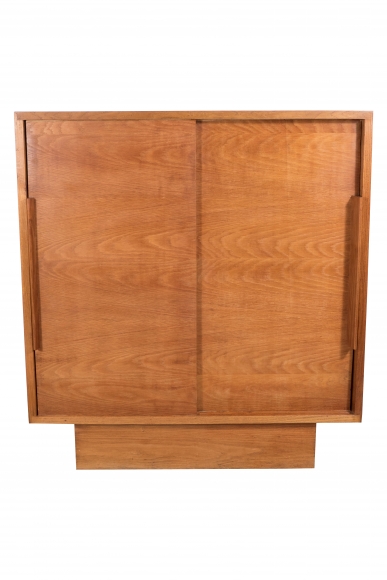 French oak and elm cabinet, France, circa 1945